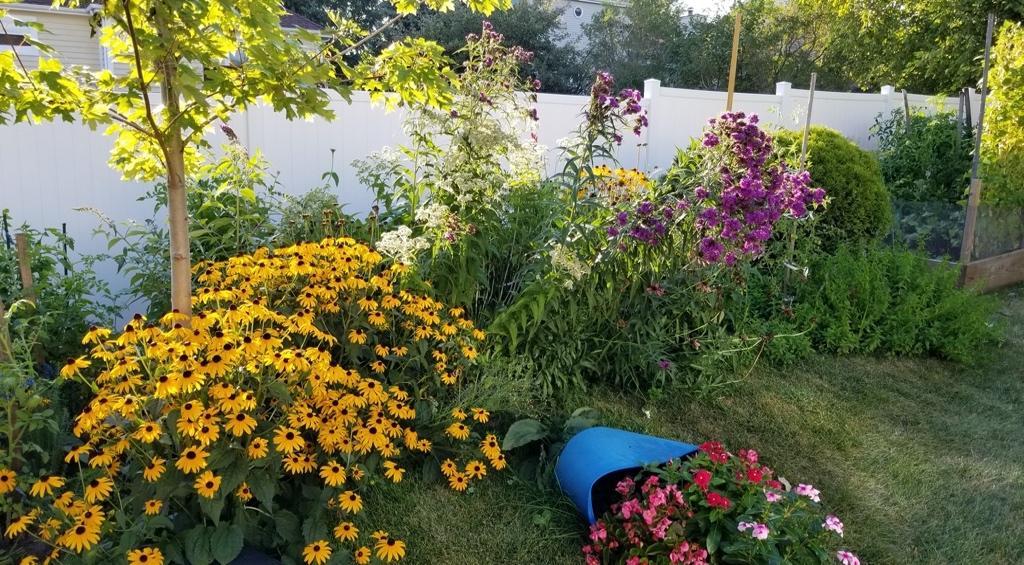 Lorem Ipsum is simply dummy text of the printing and typesetting industry. Lorem Ipsum has been the industry's standard dummy text ever since the 1500s, when an unknown printer took a galley of type and scrambled it to make a type specimen book. It has survived not only five centuries, but also the leap into electronic typesetting, remaining essentially unchanged. It was popularised in the 1960s with the release of Letraset sheets containing Lorem Ipsum passages, and more recently with desktop publishing software like Aldus PageMaker including versions of Lorem Ipsum. It was popularised in the 1960s with Lorem Ipsum is simply dummy text of the printing and typesetting industry. Lorem Ipsum has been the industry's standard dummy text ever since the 1500s, when an unknown printer took a galley of type and scrambled it to make a type specimen book. It has survived not only five centuries, but also the leap into electronic typesetting, remaining essentially unchanged. It was popularised in the 1960s with the release of Letraset sheets containing Lorem Ipsum passages, and more recently with desktop publishing software like Aldus PageMaker including versions of Lorem Ipsum. It was popularised in the 1960s with Lorem Ipsum is simply dummy text of the printing and typesetting industry. Lorem Ipsum has been the industry's standard dummy text ever since the 1500s, when an unknown printer took a galley of type and scrambled it to make a type specimen book. It has survived not only five centuries, but also the leap into electronic typesetting, remaining essentially unchanged. It was popularised in the 1960s with the release of Letraset sheets containing Lorem Ipsum passages, and more recently with desktop publishing software like Aldus PageMaker including versions of Lorem Ipsum. It was popularised in the 1960s with Lorem Ipsum is simply dummy text of the printing and typesetting industry. Lorem Ipsum has been the industry's standard dummy text ever since the 1500s, when an unknown printer took a galley of type and scrambled it to make a type specimen book. It has survived not only five centuries, but also the leap into electronic typesetting, remaining essentially unchanged. It was popularised in the 1960s with the release of Letraset sheets containing Lorem Ipsum passages, and more recently with desktop publishing software like Aldus PageMaker including versions of Lorem Ipsum. It was popularised in the 1960s with Insert your photo here375 pixels wide x 500 pixels height
resolution: 72 -250 ppi
the photo must be clear at 
100%-150% screen view. 

Photo file size must be 
150-250kb in sizeIf applicable, Quality should be 8-10Insert your photo here375 pixels wide x 500 pixels height
resolution: 72 -250 ppi
the photo must be clear at 
100%-150% screen view. 

Photo file size must be 
150-250kb in sizeIf applicable, Quality should be 8-10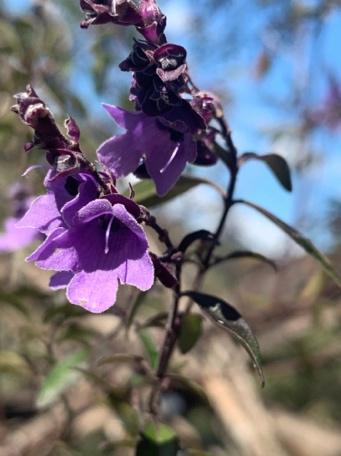 1Genus species
FAMILY
Common NameXX2Genus species
FAMILY
Common NameXX3Genus species
FAMILY
Common NameXXGenus species
FAMILY
Common NameXX44Genus species
FAMILY
Common NameXX5Genus species
FAMILY
Common Name                                         XX1Genus species
FAMILY
Common NameXX2Genus species
FAMILY
Common NameXX3Genus species
FAMILY
Common NameXXGenus species
FAMILY
Common NameXX44Genus species
FAMILY
Common NameXX5Genus species
FAMILY
Common Name                                       XX1Genus species
FAMILY
Common NameXX2Genus species
FAMILY
Common NameXX3Genus species
FAMILY
Common NameXXGenus species
FAMILY
Common NameXX44Genus species
FAMILY
Common NameXX5Genus species
FAMILY
Common Name                                         XX1Genus species
FAMILY
Common NameXX2Genus species
FAMILY
Common NameXX3Genus species
FAMILY
Common NameXXGenus species
FAMILY
Common NameXX44Genus species
FAMILY
Common NameXX5Genus species
FAMILY
Common Name                                       XX1Genus species
FAMILY
Common NameXX2Genus species
FAMILY
Common NameXX3Genus species
FAMILY
Common NameXXGenus species
FAMILY
Common NameXX44Genus species
FAMILY
Common NameXX5Genus species
FAMILY
Common Name                                         XX